Sylvie GAUTHY
3 chemin de la Croix
Lieu-dit Saint Denis
71160 SAINT AGNAN

Permis A, B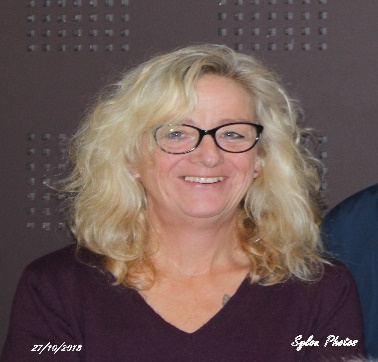 gauthy.sylvie@laposte.net         06 47 60 99 14 CompétencesAccueil physique et téléphonique, réactivitéBon sens relationnel, faculté d’adaptation, sens de l’écoute
Rigueur, sens de l’engagement Expériences professionnelles27/04 au 30/11/20 : 	aide soignante de nuit CH Fondation d’Aligre Bourbon-Lancy 08/12/19 au 
31/03/2020 :                 responsable administrative, comptable Bar Restaurant le Matafan Mieussy            07/02 au 20/03/2019 :     stage à FPT POWERTRAIN à Bourbon Lancy : assistante technique Service                                         montage18/06 au 29/06/2018 :     stage à AGRI SUD EST Entrepôt logistique de Paray le Monial, assistante du              responsable logistique09/07 au 27/07/2018 :     stage au Transport Digoinais TC71 à Digoin, assistante commerciale du
                                         responsable logistique TRED CHARIOT07/2015 – 10/2017 :        SAS SARASIN 71130 Gueugnon, Taxi/auxiliaire ambulancier10/2013 – 08/2014 :        CSLD 58170 Luzy, ASH fonction Aide Soignante07/1989 – 09/2013 :        Exploitante agricole : responsable gestion administrative, comptable, préparation, 
                                        fabrication et gestion des commandes Formations Mars 2019 :                          Diplôme d’Assistante Administrative, Commerciale et de
                                             Communication12/10/2018 au 21/03/2019 : Formation d’assistante commerciale et de communication au GRETA                                              71 de Digoin01/2019 :                              Certification VOLTAIRE 624 points09/2018 :                              Certification CLEA, Sauveteur, secouriste au travail05 – 09/2018 :                      Dispositif en amont de la Qualification, CFPPA de Charolles2015 :                                   Diplôme d’Etat d’Aide Soignante, IFAS 58 Decize2014 :                                   Capacité Professionnelle de Taxi, Préfecture 712013 :                                   Formation d’auxiliaire Ambulancier, IFA de Toulon sur Allier1986 :                                   BEPA Agri-élevage, CFA de Gueugnon Centres d’intérêts : 
                                                    Photographie, Moto, Marche